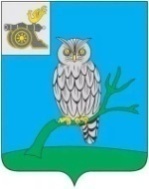 АДМИНИСТРАЦИЯ МУНИЦИПАЛЬНОГО ОБРАЗОВАНИЯ«СЫЧЕВСКИЙ РАЙОН»  СМОЛЕНСКОЙ ОБЛАСТИ П О С Т А Н О В Л Е Н И Еот  14 августа  2023 года  № 432О внесении изменений в постановление Администрации муниципального образования «Сычевский район» Смоленской области от 13.05.2022 г. № 281В связи с кадровым изменением,Администрация  муниципального  образования «Сычевский  район»    Смоленской  области  п о с т а н о в л я е т:1. Внести в постановление Администрации муниципального образования «Сычевский район» Смоленской области от 13.05.2022 года № 281                         «Об утверждении нового состава и Регламента административной комиссии муниципального образования «Сычевский район» Смоленской области»                      (в редакции постановлений Администрации муниципального образования «Сычевский район» Смоленской области от 01.11.2023 года № 639,                            от 23.05.2023 года №234) следующие изменения:в приложении № 1:- позицию касающуюся председателя комиссии Васильевой Татьяны Павловны, заменить позицией следующего содержания:«Митенкова Светлана Николаевна –заместитель Главы муниципального образования «Сычевский район» Смоленской области»;- позицию касающуюся члена комиссии Калинкиной Оксаны Владимировны, заменить позицией следующего содержания:«Сигина Татьяна Михайловна – начальник отдела городского хозяйства Администрации муниципального образования «Сычевский район» Смоленской области».2. Опубликовать настоящее постановление в газете «Сычевские вести» и разместить на официальном сайте Администрации муниципального образования «Сычевский район» Смоленской области.И.п. Главы муниципального образования«Сычевский район» Смоленской области                                      Т.П. Васильева